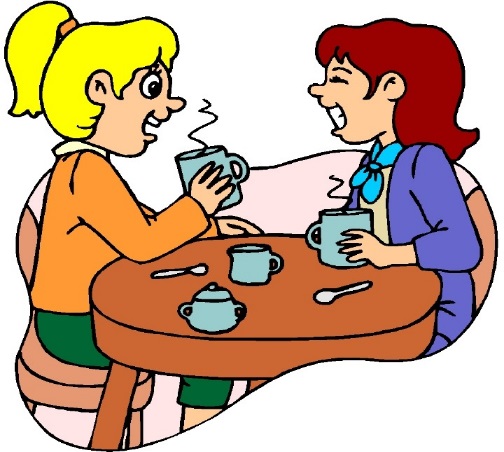 Una Conversazione Al BarVocabolario UtileVorrei – I would like	Quanto costa? – how much does xxxx cost?	Il conto per piacere – the bill please.	Instruzioni:  Write a dialogue about two people going to a bar in Italy.  The dialogue needs to contain the following:A greeting between the two bar-goers.They must decide whether to sit at a table or stand at the counter.They must give their order to the cashier or waiter.  If you use the cashier you must get a receipt and present it to the barista.  You must give the barista your order.Each order must contain 1 drink and 2 foods per person, no repeats.If you sat at the table, you must request the check and decide how to pay.You must say goodbye to the waiter or barista.YOU MUST ACT OUT YOUR DIALOGUE – I WILL BE THE WAITER/BARISTA_____________________________________________________________________________________ _____________________________________________________________________________________ _____________________________________________________________________________________ _____________________________________________________________________________________ _____________________________________________________________________________________ _____________________________________________________________________________________ _____________________________________________________________________________________ _____________________________________________________________________________________ _____________________________________________________________________________________ _____________________________________________________________________________________ 